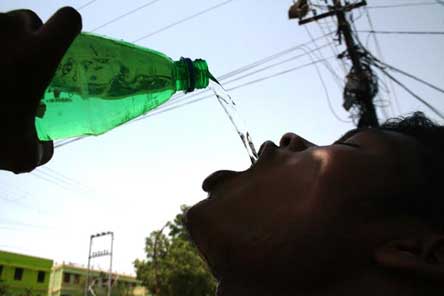 Hotting Up! Reducing heat wave risks in Odisha Thursday, May 08, 2014 - See more at: http://www.orissadiary.com/CurrentNews.asp?id=49759#sthash.K27xdghg.dpuf